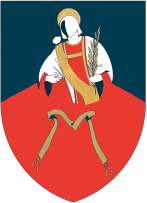                            Diocesi di PratoPARROCCHIA………………………………………………………. ADESIONE AI PERCORSI PARROCCHIALI DI CATECHESI PER BAMBINI E RAGAZZIAnno pastorale 2022/2023           Gruppo di catechesi al quale viene iscritto il minore……………………………………….Noi     genitori di:avendo preso visione del relativo programma al percorso di catechesi e delle misure per il rispetto delle misure anti-contagio da COVID-19, chiediamo che nostro/a figlio/a sia iscritto/a al percorso di catechesi della Parrocchia di……………………………per l’anno pastorale 2022-2023.Dichiariamo infine di aver letto e compreso l’informativa sul trattamento dei dati e dato la nostra adesione o negato la nostra adesione nei moduli della prima iscrizione fatto il primo anno di frequenza alla catechesi parrocchiale. Dichiariamo di aver dato o negato il consenso sull’utilizzo delle foto e video di nostro figlio/figlia fatte durante le attività parrocchiali nel medesimo modulo della prima iscrizione. Luogo e data , ..............................…….Firma del padre /tutore/ potestà genitoriale .................................................................................................Firma della madre/tutore/ potestà genitoriale……………………………………………………………………………………DA COMPILARE SE IL MODULO È FIRMATO DA UN SOLO GENITORE O ESERCENTE LA POTESTA’ GENITORIALE Il sottoscritto, consapevole delle conseguenze amministrative e penali per chi rilasci dichiarazioni non corrispondenti a verità, ai sensi del DPR  445/2000, dichiara di aver effettuato la scelta richiesta  in  osservanza  delle  disposizioni  sulla responsabilità genitoriale di cui agli artt. 316, 337 ter e 337 quater del codice civile, che richiedono il consenso di entrambi i genitori.Luogo e data , ..../…./……….   Firma di un genitore/tutore/ potestà genitoriale………………………………………Da compilarsi solo in presenza di patologie, allergie, intolleranze, altro degno di nota.Segnaliamo al Responsabile della Parrocchia le seguenti informazioni particolari e riservate che riguardano nostro/a figlio/a.  Patologie ed eventuali terapie in corso/ allergie, intolleranze, altro.Prelievo del minore dagli ambienti parrocchialiCognome padre/tutore/o potestà genitorialeNome padre/tutore/o potestà genitoriale Cognome madre/tutore/o potestà genitorialeNome madre/tutore/o potestà genitorialeCognome figlio/aNome figlio/aNato aIlResidente aIn viaCellulare di un genitore/tutore/o potestà genitorialeTelefono di reperibilità (per urgenze)E-MailDa firmare solo in caso si richieda che il minore, al termine delle attività della catechesi, esca da solo dagli ambienti parrocchiali.Da firmare solo in caso si richieda che il minore, al termine delle attività della catechesi, esca da solo dagli ambienti parrocchiali.Da firmare solo in caso si richieda che il minore, al termine delle attività della catechesi, esca da solo dagli ambienti parrocchiali.Luogo e DataFirma del genitore/tutore/potestà genitorialeDa firmare solo in caso si richieda che il minore, al termine delle attività di catechesi, esca dagli ambienti parrocchiali accompagnato da un adulto differente dal genitore/tutore il cui nominativo è riportato qui sottoDa firmare solo in caso si richieda che il minore, al termine delle attività di catechesi, esca dagli ambienti parrocchiali accompagnato da un adulto differente dal genitore/tutore il cui nominativo è riportato qui sottoDa firmare solo in caso si richieda che il minore, al termine delle attività di catechesi, esca dagli ambienti parrocchiali accompagnato da un adulto differente dal genitore/tutore il cui nominativo è riportato qui sottoLuogo e DataFirma del genitore/tutore/potestà genitorialeNominativi degli adulti autorizzati ad accompagnare il minore all’uscita delle attività di catechesi